Trinity Graded Examinations in Spoken English (GESE) Preparation Course 2014聖三一國際英語口語等級考試準備課程 2014The Young Performer’s Certificates (YPC) Preparation Course 2014年幼表演者證書(YPC)準備課程 2014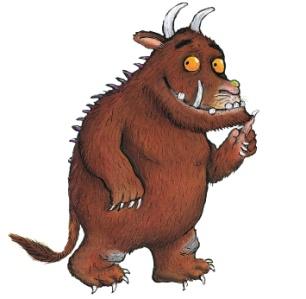 Exam date: 10th November, 2014Exam date: 10th November, 2014Exam date: 10th November, 2014Exam date: 10th November, 2014Grade 1 (8-lesson course)Grade 1 (8-lesson course)Grade 1 (8-lesson course)Grade 1 (8-lesson course)DateTimeTeacher18/9, 15/9, 22/9, 29/9, 6/10, 13/10, 20/10, 27/10, Mon 11:40-12:50Ms. Willow Hewitt212/9, 19/9, 26/9, 5/10, 10/10, 17/10, 24/10, 31/10Fri 11:40-12:50Mr. Iain MacDonald313/9, 20/9, 27/9, 6/10, 11/10, 18/10, 25/10, 1/11Sat 14:00-15:10Mr. Iain MacDonald414/9, 21/9, 28/9, 5/10, 12/10, 19/10, 26/10, 2/11Sun 16:40-17:50Ms. Stephanie GaddGrade 2 (18-lesson course)Grade 2 (18-lesson course)Grade 2 (18-lesson course)Grade 2 (18-lesson course)DateTimeTeacher15/7, 12/7, 19/7, 26/7, 2/8, 9/8, 16/8, 23/8, 30/8,6/9, 13/9, 20/9, 27/9, 6/10, 11/10, 18/10, 25/10, 1/11Sat 11:40-12:50Mr. Adam Gibbins26/7, 13/7, 20/7, 27/7, 3/8, 10/8, 17/8, 24/8, 31/8,7/9, 14/9, 21/9, 28/9, 7/10, 12/10, 19/10, 26/10, 2/11Sun 10:20-11:30Ms. Cheryl TsangGrade 3(18-lesson course)Grade 3(18-lesson course)Grade 3(18-lesson course)Grade 3(18-lesson course)DateTimeTeacher16/7, 13/7, 20/7, 27/7, 3/8, 10/8, 17/8, 24/8, 31/8,7/9, 14/9, 21/9, 28/9, 7/10, 12/10, 19/10, 26/10, 2/11Sun 9:00-10:10Ms. Willow HewittExam date: 24th August, 2014Silver (8-lesson course)Silver (8-lesson course)Silver (8-lesson course)Silver (8-lesson course)DateTimeTeacher122/6, 29/6, 6/7, 13/7, 20/7, 27/7, 3/8, 10/8Sun 14:00-15:10Ms. Willow Hewitt223/6, 30/6, 7/7, 14/7, 21/7, 28/7, 4/8, 11/8Mon 10:20-11:30Ms. Willow Hewitt